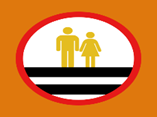 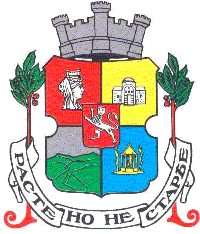 Програма за дейността на Съвет по безопасност на движението на децата в София /СБДДС /Формуляр за съдържателен и финансов отчет  - ПО 1За образователни институции и районни администрацииІ. Техническа информация:ІІ. Съдържателен отчет:Моля, представете следната информация / до две страници /ІІІ. Целева група:ІV. Финансов отчет:Към формуляра за съдържателен и  финансов отчет се прилагат копия на всички оригинални документи за направените разходи по проекта. Те сe заверяват с подпис, печат с текст ”Вярно с оригинала”. Снимков материал, както и др. информационни материали направени по проекта.Съдържанието на отчетните документи следва да съответства на изискванията от Закона за счетоводството в т.ч към всяка фактура се прилага касова бележка и други документи, доказващи разхода /например договор за наем или услуга/.Спазват се изискванията на Регламент /ЕС/2016/279, относно защитата на физическите лица във връзка с обработването на лични данни, както и управление на риска при работа с лични данни.Ръководител на институция: .........................................Финансово отговорно лице: ...........................................Приел отчета:     ……………………….                                Директор на дирекция „Спорт и младежки дейности“ Зам. – председател на СБДДСОдобрил отчета:……………………. Заместник – кмет на СО   Председател на СБДДСИме на организация/изпълнителИме на проектВх № на проектното предложениеЗаповед № за корекция на бюджетаПриоритетна област / ТемаПродължителност на проекта – начало/крайОдобрена сума за финансиране1. Оценка на изпълнението на проекта –дейности, резултати и участници2. Степен на изпълнение  на дейностите въз основа на заложените индикатори в проектното предложение3. Постижения в краткосрочен и дългосрочен план4. Партньорство и други форми на сътрудничество при организация и провеждане на проектните дейности5. Информираност и публичност /относно включването на Столична община като финансираща институция/.6. Обща информация – данни за участници, целевите групи, обхванати по проекта                            Брой на участниците, обхванати от проекта                            Брой на участниците, обхванати от проекта                            Брой на участниците, обхванати от проекта1,Брой заявени участници по проект 2.Брой реални участници в дейностите3.Брой отпаднали участници /където е приложимо/4.Брой допълнително включени участници                            Разпределение на обхванатите от проекта по пол                            Разпределение на обхванатите от проекта по пол                            Разпределение на обхванатите от проекта по пол1.Мъже2.ЖениРазпределение на обхванатите от проекта по възрастРазпределение на обхванатите от проекта по възрастРазпределение на обхванатите от проекта по възраст1.Деца до 7 години 2.Деца и ученици 8-14 години3.Младежи 15-18 години4.Младежи 19-24 години5.Младежи 24 – 29 години6.30-60 години7.Над 60 годиниРазпределения на участниците по групи в неравностойно положение (където е приложимо)Разпределения на участниците по групи в неравностойно положение (където е приложимо)Разпределения на участниците по групи в неравностойно положение (където е приложимо)1.Малцинстваромидруги2.Мигранти3.Хора с увреждания4.Деца, лишени от родителска грижа5.Други лица в неравностойно положение – моля, опишете ясноПр. №Вид отчетен документ№ / датаОпис на разходитеСтойност      лв.ОБЩО